& CHILDCARE PARTNERSREGISTER* FORPRE-KTODAYFOR THE 2022-2023 SCHOOL YEARFREEFULL-DAYFIVE-DAYS-A-WEEKDON’T WAIT SEATSFILL FASTSEATS FILLING FASTFree Nutritious MealsHigh-Quality CurriculumPreparation For KindergartenAccess to NursesSpecial Needs SupportParent Participation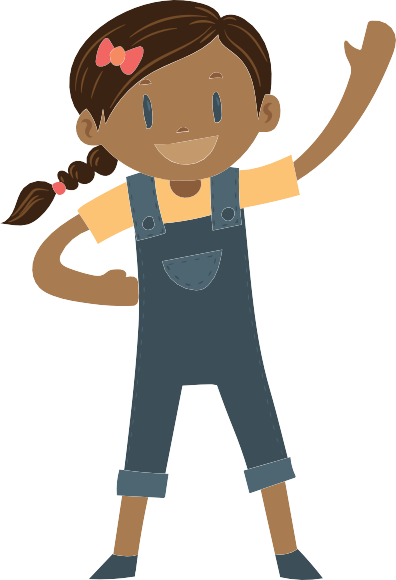 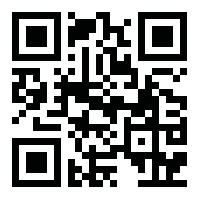 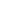 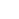 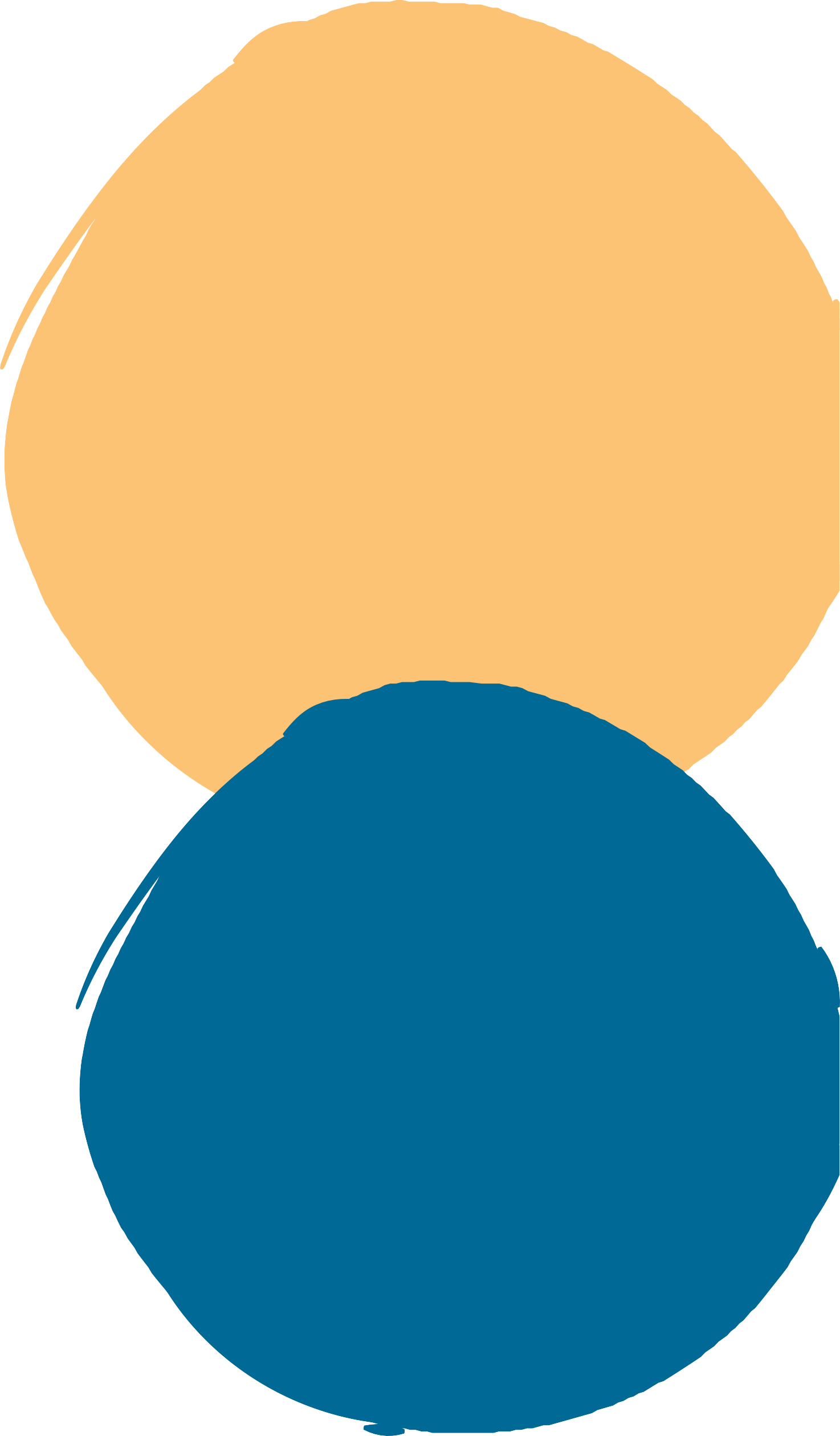 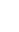 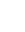 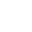 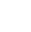 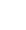 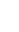 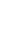 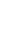 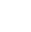 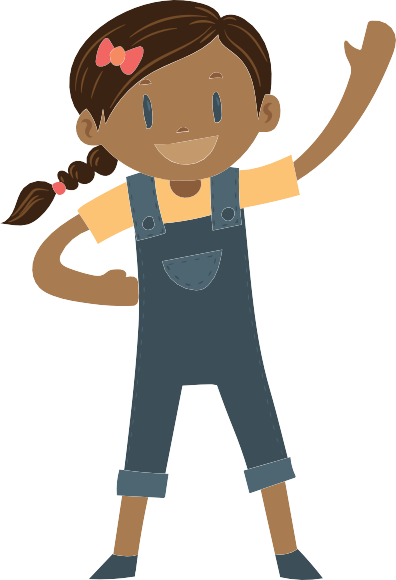 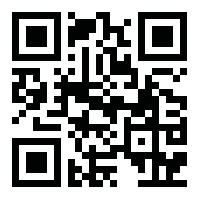 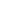 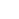 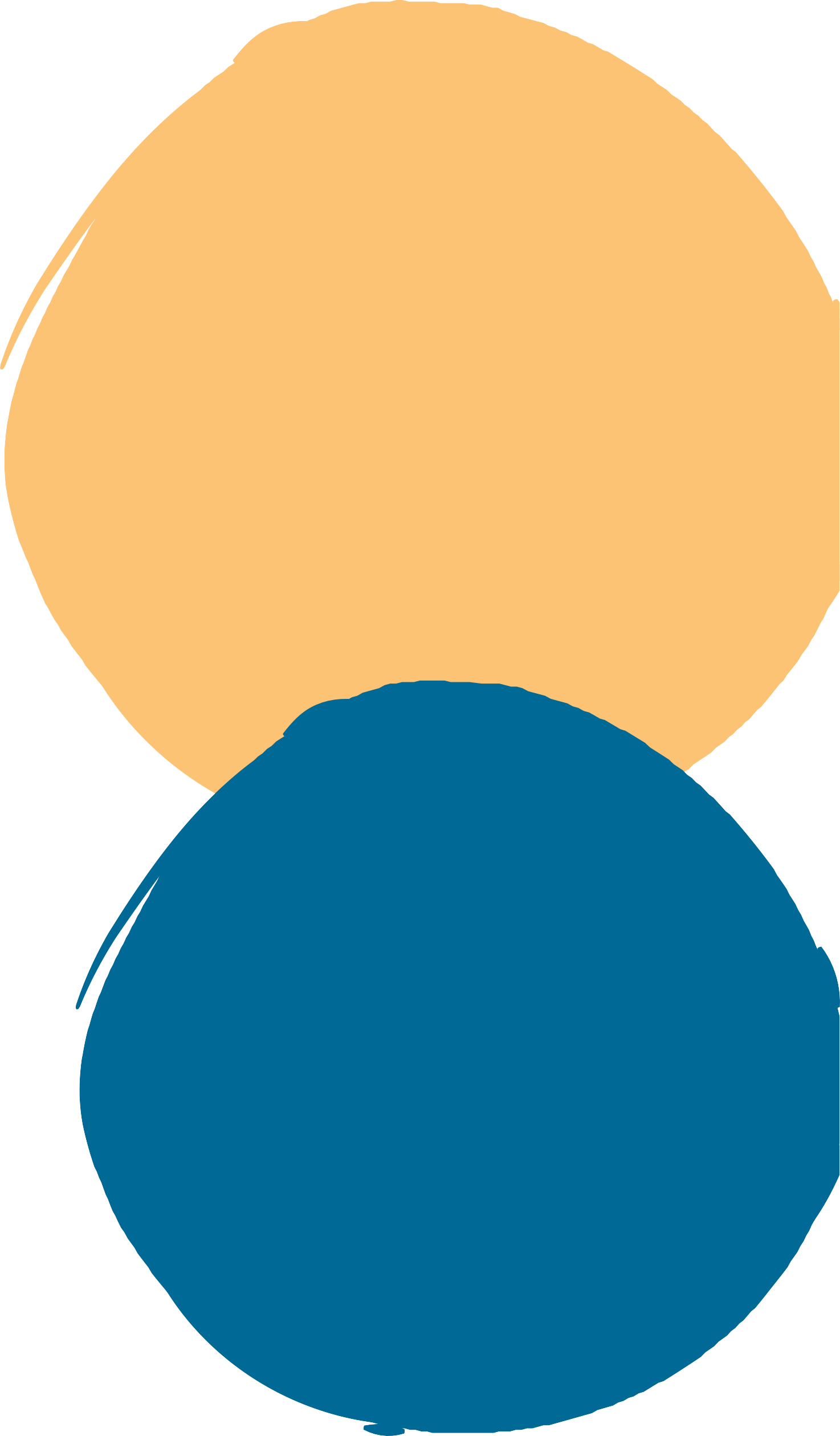 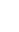 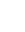 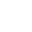 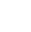 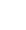 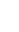 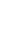 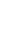 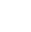 TO GET STARTED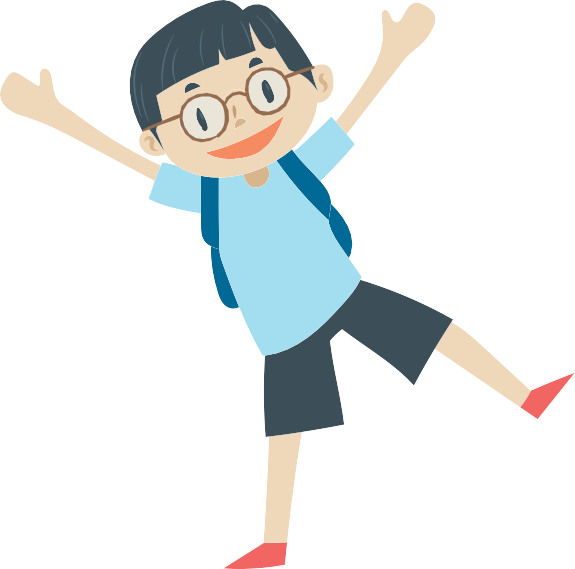 scan the code with your camera or visitp h i l a s d . o r g / p r e k 2 1 5 - 4 0 0 - 4 2 7 0*A child must be 3 or older by September 1, 2022 for Pre-Kindergarten